卢致民，女，1965年5月出生，博士，病原生物学教研室主任。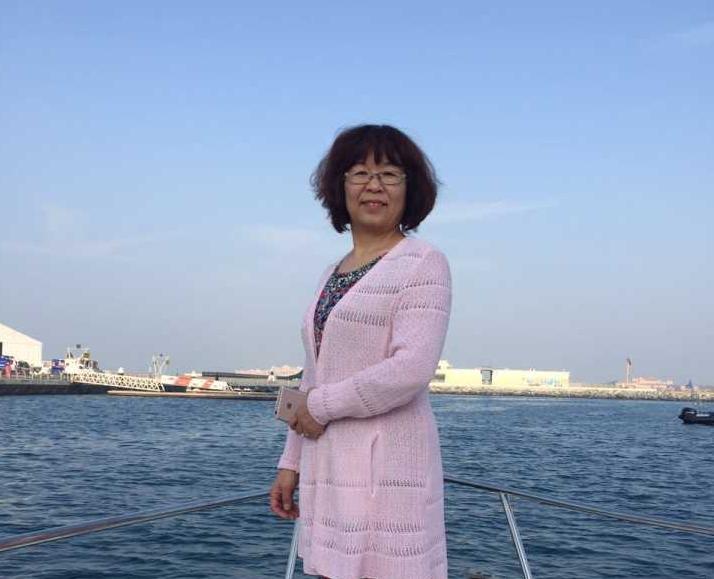 研究方向：寄生原虫病免疫学、分子生物学研究。科研与获奖：曾主持多项教育厅、卫生厅、市科技局及校级等科研项目，课题“弓形虫粘附相关蛋白基因的筛选、表达与免疫保护性研究”为河北北方学院创新人才培育项目。研究项目“中药大蒜素对肺孢子虫肺炎治疗作用的研究”获张家口市科技进步一等奖。曾多次被评为河北北方学院优秀教师和科研先进工作者。